工作室深入到企业中，参观考察了深圳实验幼儿园、深圳龙岗机关幼儿园，对他们的办园宗旨、教育理念和培养模式进行深入探讨，感受到了发达地区与中原地区在教育理念和方法措施上的不同，也为工作室下一步课题研究提供了丰富的素材。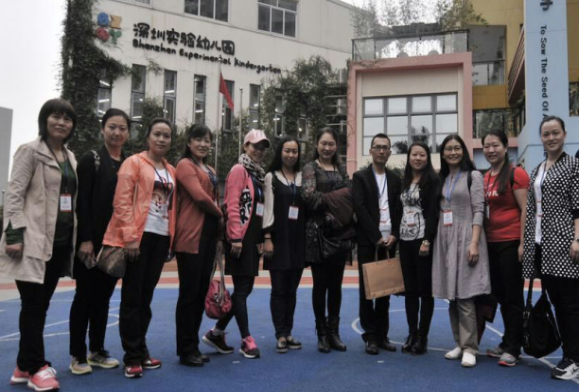 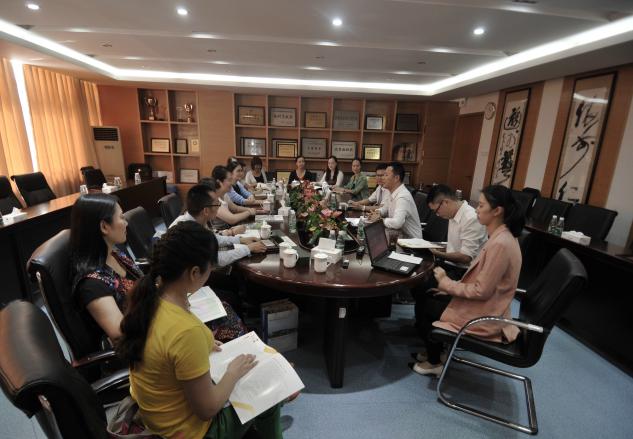 